(Approx. 227 words)Square Off ChessboardBy George Harding, TreasurerTucson Computer SocietyFebruary 12, 2019actuary110 (at) yahoo.comFor those of you that play chess, this is a product you will want to get. It plays chess with you in several different ways. It uses a physical chess board with built-in AI abilities.You can play the computer at up to 20 different skill levels. You make your play and the computer makes its play, but what’s different about this product is that the pieces actually move on the board.Or you can play others from any place in the world through www.chess.com. There is a smartphone app that not only allows you to connect with others, but also shows the game progress on the phone’s screen. Not only that, you can stream matches online as they play out.The board itself is 19” X 19” X 2” and weighs about 10 pounds. It contains a rechargeable Li-on battery, which is sufficient for 15 games in the “Kingdom Set”; version of the product.There is a “Grand Kingdom Set”; version which has a longer lasting battery and has a couple of special features.I saw this product in operation at CES 2019 and was greatly impressed. For anyone who likes to play chess, this is the product for you.Chess Board by Square Off www.squareoffnow.com Kingdom SetPrice: $369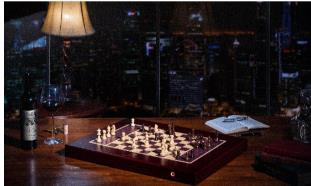 